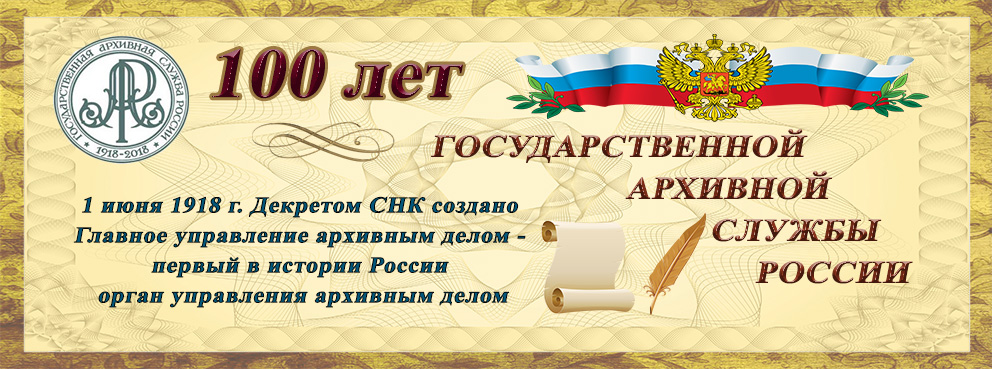 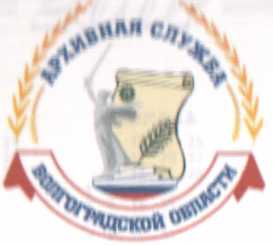 Архивный отдел администрации Иловлинского муниципального района Волгоградской области Уважаемые иловлинцы!Приглашаем Вас на День открытых дверей «Стены, хранящие историю», посвященный Дню архивов Дата проведения 28 марта 2018 года в 10-00 часовМесто проведения: ул. Советская,16, архивный отдел